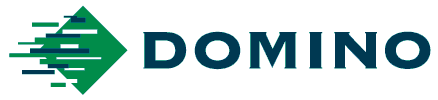 PRESS RELEASE19th November 2019Hat Trick for Domino Printing Sciences at The Manufacturer MX Awards 2019Domino Printing Sciences (Domino), global leader in the development and manufacturing of coding and marking technology, is celebrating another successful year at The Manufacturer MX Awards, achieving awards in three prestigious categories. The Cambridge-based company was nominated for no less than seven awards this year and walked away with the ‘Supply Chain Excellence’ and ‘People and Skills’ accolades, and the runner-up prize for ‘Manufacturer of the Year’ for 2019. This is the third year in a row that Domino has won awards at the event, after winning ‘Operational Excellence’ in 2018 and ‘Supply Chain Excellence’ in 2017. Celebrating the best of British manufacturing, The Manufacturer MX Awards, held on 14th November, is an annual event organised by The Manufacturer magazine in partnership with the Institute of Mechanical Engineers. The event is recognised as the gold standard for bench-marking performance across a range of manufacturing categories.Awards are presented following a rigorous and detailed review of each company’s entry by groups of judges, who visit each factory in turn to inspect processes, and interview management and staff. Carl Haycock, UK Printer Operations Director at Domino Printing Sciences says: “We are particularly delighted to win the ‘People and Skills’ category for the first time. This award recognises the development and contribution of all our employees, something which was commented on so positively by many judges and peers at the event. “I’ve never felt prouder, not only having won these awards, but upon hearing comments from peers on how much they admire the team bond that we have here at Domino. We are looking forward to celebrating our success back at base with the rest of the team that made this possible.”To discover more news from Domino visit https://go.domino-printing.com/domino-in-the-newsENDSNotes to Editors:About DominoSince 1978, Domino Printing Sciences has established a global reputation for the development and manufacture of coding, marking and printing technologies, as well as its worldwide aftermarket products and customer services. Today, Domino offers one of the most comprehensive portfolios of complete end to end coding solutions spanning primary, secondary and tertiary applications designed to satisfy the compliance and productivity requirements of manufacturers. These include innovative inkjet, laser, print & apply and thermal transfer overprinting technologies that are deployed for the application of variable and authentication data, bar codes and unique traceability codes onto product and packaging, across many industrial sectors, including food, beverage, pharmaceutical and industrial products.  Domino employs 2,700 people worldwide and sells to more than 120 countries through a global network of 25 subsidiary offices and more than 200 distributors. Domino's manufacturing facilities are situated in China, Germany, India, Sweden, Switzerland, UK and USA.Domino’s continued growth is underpinned by an unrivalled commitment to product development. The company is the proud recipient of six Queen’s Awards, the latest being received in April 2017, when Domino was awarded the Queen’s Award for Innovation.  Domino became an autonomous division within Brother Industries Ltd. on 11th June 2015. For further information on Domino, please visit www.domino-printing.comIssued on behalf of Domino by AD CommunicationsFor more information, please contact:Laura Carr                                   Lucy TurnerAccount Manager                         PR & Marketing Neo PR                                       Domino Printing Sciences	Tel: +44 (0) 1296 733867             T: +44 (0) 1954 782551	Laura@neopr.co.uk                      Lucy.turner@domino-uk.com